คู่มือการปฏิบัติงานงานธุรการสำนักปลัดเทศบาลตำบลศรีสงครามอำเภอวังสะพุง จังหวัดเลยคำนำคู่มือการปฏิบัติงานของพนักงานเทศบาลตำบลศรีสงคราม ฉบับนี้จัดทำขึ้นเพื่อต้องการให้บุคลากร ได้รับความรู้ความเข้าใจในขั้นตอนการทำงานของงานธุรการและงานสารบรรณเพื่อเพิ่มประสิทธิภาพของบุคลากรในการติดต่อและทราบขั้นตอนการปฏิบัติงานงานธุรการและงานสารบรรณหวังเป็นอย่างยิ่งว่าคู่มือการปฏิบัติงานฉบับนี้ จะเป็นประโยชน์กับ บุคลากรที่จะศึกษาเพื่อก่อให้เกิดประสิทธิภาพและประสิทธิผลใน การปฏิบัติงานและสามารถให้ความรู้ที่ได้รับกับการ ปฏิบัติงานจริงเพื่อลดข้อผิดพลาดในกระบวนการดำเนินการที่จะเกิดขึ้นในการ ปฏิบัติงานหากมีข้อบกพร่อง ประการใดต้องขออภัยไว้ ณ ที่นี้ และจะพัฒนาระบบการดำเนินงานต่างๆ ของงานธุรการให้เป็นระบบมากยิ่งขึ้นงานธุรการและสารบรรณงานธุรการสำนักปลัด เทศบาลตำบลศรีสงคราม              อำเภอวังสะพุง  จังหวัดเลยวัตถุประสงค์ของการจัดทำคู่มือ1.1 เพื่อให้หน่วยงานมีการจัดทำคู่มือการปฏิบัติงานที่ชัดเจน อย่างเป็นลายลักษณ์อักษร ที่ รายละเอียดขั้นตอนการปฏิบัติงานของกิจกรรม/กระบวนการต่างๆของหน่วยงาน และสร้างมาตรฐานการ ปฏิบัติงานที่มุ่งไปสู่การบริหารคุณภาพอย่างทั่วทั้งองค์กรอย่างมีประสิทธิภาพ เกิดผลงานที ตามเป้าหมาย ได้ผลิตผลหรือการบริการที่มีคุณภาพ และบรรลุข้อกำหนดที่สำคัญของกระบวนการ1.2 เพื่อเป็นหลักฐานแสดงวิธีการทนที่สามารถถ่ายทอดให้กับผู้เข้ามาปฏิบัติงานใหม่ พัฒนา และใช้ประกอบการประเมินผลการปฏิบัติงานของบุคลากร  รวมทั้งแสดงหรือเผยแพร่ให้กับผู้ใช้บริการ ทั้งหน่วยงานภายใน หน่วยงานภายนอก  ให้สามารถเข้าใจและใช้ประโยชน์จากกระบวนการงานที่มีอยู่เพื่อขอ การรับบริการที่ตรงกับความต้องการขอบเขตการจัดทำคู่มือการปฏิบัติงานด้านธุรการงาน2.2 คู่มือเล่มนี้ได้อธิบายถึงแนวทางการปฏิบัติงานด้านงานธุรการและงานสารบรรณ2.2 เนื้อหาในคู่มือนอกจากจะนำเสนอแนวทางการปฏิบัติงาน ขั้นตอน วิธีการดำเนินงานได้เสนอ แนวทางใน การควบคุมกำกับดูแลการปฏิบัติงานของระบบงานที่เกี่ยวข้อง เพื่อให้ผู้บริหาร และผู้ปฏิบัติงานทราบหน้าที่ และขั้นตอนการปฏิบัติงาน ตลอดจนการมอบหมายผู้ปฏิบัติงานหน้าที่ความรับผิดชอบดำเนินการจัดทำหนังสือราชการรับ-ส่งตรวจสอบ วิเคราะห์และกลั่นกรองหนังสือราชการ เสนอ ผู้บังคับบัญชาตามลำดับปฏิบัติงานด้านงานธุรการและงานสารบรรณปฏิบัติงานอื่นตามที่ได้รับมอบหมายระยะเวลาดำเนินการตั้งแต่วันที่  ๑  ตุลาคม ๒๕๖๒ – ๓๐ กันยายน ๒๕๖๓ผู้รับผิดชอบแผนการปฏิบัติงานนางปัณพร  โคตรมงคล   ตำแหน่ง เจ้าพนักงานธุรการปฏิบัติงานงานธุรการพจนานุกรมไทย ฉบับราชบัณฑิตยสถาน พ.ศ. ๒๕๔๒ ได้บัญญัติความหมายของงานธุรการ ไว้ดังนี้ “ธุรการ การจัดกิจการงานโดยส่วนรวมของแต่ละหน่วย ซึ่งมิใช่งานวิชาการ” ดังนั้น งานธุรการ จึงหมาย รวมถึง“งาน ร่าง พิมพ์โต้ตอบ ติดต่อประสานงาไม่ว่าจะเป็นทาง หนังสือ การพูด และการสื่อสารทางระบบ อิเล็กทรอนิกส์หรืองานที่เกี่ยวกับการบริหารงานเอกสาร ซึ่งมิใช่งานวิชาการ”ความสำคัญของงานธุรการการบริหารงานธุรการนับได้ว่าเป็นบันไดขั้นแรกในการทงานของหน่วยงานต่าง ๆ ในทุกระดับที่ต้องใช้การสื่อสารเป็นสื่อในการปฏิบัติงาน การติดต่อสื่อสารประกอบด้วย  ผู้ส่งสาร ผู้รับสาร เจ้าหน้าที่ธุรการจะต้องเป็นสื่อในการให้ผู้ส่งสารไปยังผู้รับสาร กระบวนการเพื่อเข้าสู่ ปรับเปลี่ยนไปสู่งาน ตามภารกิจต่อไป เจ้าหน้าที่ธุรการต้องเป็นผู้ที่มี  ความรู้ความสามารถในการปฏิบัติงานในหน้าที่ได้อย่างดีและมีคุณภาพ ทั้งนี้การปฏิบัติงานของหน่วยงานต่างๆ ย่อมต้องอาศัยการทำงาน ของเจ้าหน้าที่ธุรการ เป็นสำคัญดังจะเห็นได้จากมีการกำหนดให้มีงานธุรการในทุกหน่วยงาน ดังนั้นงานธุรการ จึงเปรียบเสมือนกลไก ที่สำคัญของหน่วยงานที่จะขาดไปหรือไม่มีไม่ได้ความสำคัญของงานธุรการการบริหารงานธุรการนับได้ว่าเป็นบันไดขั้นแรกในการทำงานของหน่วยงานต่างๆ ในทุกระดับใช้การ สื่อสารเป็นสื่อในการปฏิบัติงาน การติดต่อสื่อสารประกอบด้วย สาร ผู้ส่งสารและผู้รับสำเจ้าหน้าที่ ธุรการจะต้องเป็นสื่อในการนสารจากผู้ส่งสารไปยังผู้รับสาร เพื่อเข้าสู่กระบวนการปรับเปลี่ยนไปสู่งาน ตามภารกิจต่อไปเจ้าหน้าที่ธุรการต้องเป็นผู้ที่มีความรู้ความสามารถในการปฏิบัติงานในหน้า และมีคุณภาพ ทั้งนี้การปฏิบัติงานของหน่วยงานต่างๆ ย่อมต้องอาศัยการทงานของเจ้าหน้าที่ธุรการเป็นสำคัญดังจะเห็นได้  จากมีกำหนดให้มีงานธุรการในทุกหน่วยงานกา ดังนั้นงานธุรการจึงเปรียบเสมือนกลไกที่สำคัญของหน่วยงาน ที่จะขาดไปหรือไม่มีไม่ได้คุณสมบัติของผู้ปฎิบัติการปฏิบัติงานธุรการให้มีคุณภาพนั้น ผู้ปฏิบัติงานควรมีคุณสมบัติดังนี้มีความรู้ความสามารถในการอ่าน การตีความและสรุปสาระสำคัญมีความรู้ความเข้าใจ ในโครงสร้าง ภาระงานและภารกิจของหน่วยงานรู้จักบทบาทภารกิจหน้าที่ของตนเองและมีความรับผิดชอบต่อตนเองและหน่วยงานมีความสามารถในการจัดลำดับความสำคัญและความเร่งด่วนของงาน (เอกสาร)มีความสามารถในการจัดทำแผนการปฏิบัติงานและกำหนดงานในช่วงระยะเวลาต่างๆ ได้มีความรักและศรัทธาในงานที่รับผิดชอบท งานอย่างเต็มใจ เต็มศักยภาพ และเต็มเวลาเป็นผู้รักษาระเบียบวินัยอย่างเคร่งครัดมีความรู้และสามารถใช้งานในระบบสารสนเทศและการสื่อสารได้อย่างมีประสิทธิภาพงานสารบรรณงานสารบรรณ  เป็นงานที่เกี่ยวกับหนังสือ นับตั้งแต่คิด ร่าง เขียนทสา แต่งสำเนารับพิมพ์ส่ง จดจำบันทึก ย่อเรื่อง โต้ตอบ จัดเก็บลายค้นหาในทางปฏิบัติงานสารบรรณ หมายถึง การบริหารงานเอกสารทั้งปวง ตั้งแต่การคิดอ่านร่าง เขียนแต่งพิมพ์จด ทำสำเนา ส่งหรือสื่อข้อความ รับ บันทึก จดรายงานการประชุม สรุป ย่อเรื่องตอบ เสนอรหัสเก็บเข้าที่ค้นหาติดตามลายและทั้งนี้ต้องเป็นระบบที่ให้คามสะดวกวาดเร็ว ถูกต้อง และมี ประสิทธิภาพ เพื่อประหยัดเวลา แรงงาน และค่าใช้จ่ายจากความหมายของ“งานสารบรรณ”  ให้สามารถ เห็นถึงขั้นตอนและขอบข่ายของงานสารบรรณว่าเกี่ยวข้องกับเรื่องใดบ้าง เริ่มตั้งแต่1. การผลิตหรือจัดทำเอกสาร (พิจารณา– คิด– ร่าง เขียน ตรวจร่าง– พิมพ์ทาน เนาสา – เสนอ – ลงนาม)2. การส่ง (ตรวจสอบ– ลงทะเบียน– ลงวันเดือนปี–บรรจุซอง– นำส่ง)3. การรับ (ตรวจ– ลงทะเบียน– แจกจ่าย)4. การเก็บ รักษา และการยืม5. การทำลาย ระเบียบสำนักนายกรัฐมนตรีว่าด้วย งานสารบรรณ2526พ.ศ. กำหนดไว้ว่าหนังสือราชการ คือเอกสารที่เป็นหลักฐานในราชการ ได้แก่1. หนังสือที่มีไปมาระหว่างส่วนราชการ2. หนังสือที่ส่วนราชการมีไปถึงหน่วยงานอื่นใดซึ่งมิใช่ส่วนราชการหรือที่มีไปถึงบุคคลภายนอก3. หนังสือที่หน่วยงานอื่นใดซึ่งมิใช่ส่วนราชการหรือที่บุคคลภายนอกมีมาถึงส่ง4. เอกสารที่ทางราชการจัดทำขึ้นเพื่อเป็นหลักฐานในราชการ5. เอกสารที่ทางราชการจัดทำขึ้นตามกฎหมาย ระเบียบ หรือข้อบังคับชนิดของหนังสือ 6 คือมี5.1 หนังสือภายนอก5.2 หนังสือภายใน5.3 หนังสือประทับตรา5.4 หนังสือสั่งการ5.5 หนังสือประชาสัมพันธ์5.6 หนังสือที่เจ้าหน้าที่ทำขึ้นหรือรับไว้เป็นหลักฐานในราชการชั้นความเร่งด่วน  หนังสือที่ต้องปฏิบัติให้เร็วกว่าปกติเป็นหนังสือที่ต้องจัดส่งและดำเนินการทางสารบรรณด้วย ความรวดเร็วเป็นพิเศษ  แบ่งเป็น3ประเภท คือด่วนที่สุดให้เจ้าหน้าที่ปฏิบัติในทันทีที่ได้รับหนังสือนั้นด่วนมาก ให้เจ้าหน้าที่ปฏิบัติโดยเร็วด่วน ให้เจ้าหน้าที่ปฏิบัติเร็วกว่าปกติเท่าที่จะทำได้การลงทะเบียนหนังสือรับ           หนังสือรับ  คือ หนังสือที่ได้รับเข้ามาจากหน่วยงานภายนอก หรือรับเอกสารในระบบ  E–documentทะเบียนหนังสือลง วันที่ เดือน พ.ศ. ให้ลงวัน เดือนที่ลงทะเบียนรับปี  เลขทะเบียนรับ ให้ลงเลขลำดับของทะเบียนหนังสือรับเรียงลำดับติดต่อกันไปตลอดปีปฏิทินเลขทะเบียนของหนังสือรับจะต้องตรงกับเลขที่ในการ รับหนังสือที่ ให้ลงเลขที่ของหนังสือที่รับเข้ามาลงวันที่ให้ลงวันเดือนปีของหนังสือที่รับเข้ามาจากตำแหน่งเจ้าของหนังสือหรือชื่อส่วนราชการหรือชื่อบุคลากรถึงให้ลงตำแหน่งของผู้ที่หนังสือนั้น เรื่อง ให้ลง เรื่องของหนังสือฉบับนั้น ในกรณีที่ไม่มีชื่อเรื่องให้ลงสรุปเรื่องย่อการปฏิบัติให้บันทึกการปฏิบัติเกี่ยวกับหนังสือ ฉบับนั้น ประทับตราการประทับตราของกอง ของหน้าแรกของหนังสือ  โดยการลงรายละเอียดรับหนังสือ ดังนี้.1. เลขที่รับ ให้ลงเลขที่รับตามเลขที่รับในระบบ 2 วันที่ ให้ลงวัน เดือน ปีที่รับหนังสือ 3. เวลา ให้ลงเวลาที่รับหนังสือการเสนอหนังสือคือ การนำหนังสือที่ดาเนินการชั้นเจ้าหน้าที่เสร็จแล้ว  เสนอต่อผู้บังคับ เพื่อพิจารณา บันทึก สั่งการทราบ  และลงชื่อการเสนอหนังสือให้เสนอไปตามสายการปฎิบัติชั้นงาน ตามลำดับผู้บังคับบัญชา โดยเจ้าหน้าที่ผู้รวบรวมเรื่องเสนอ และแยกหนังสือที่เสนอ  ออกเป็นประเภทตามชั้นความลับ ความเร่งด่วน จัดลำดับว่าเป็นเรื่องที่ต้องสั่งการ พิจารณา หรือเพื่อทราบ แล้วใส่แฟ้มเสนอความสำคัญของหนังสือแต่ละเรื่องตารางที่1 ผังงานขั้นตอนการลงทะเบียนรับ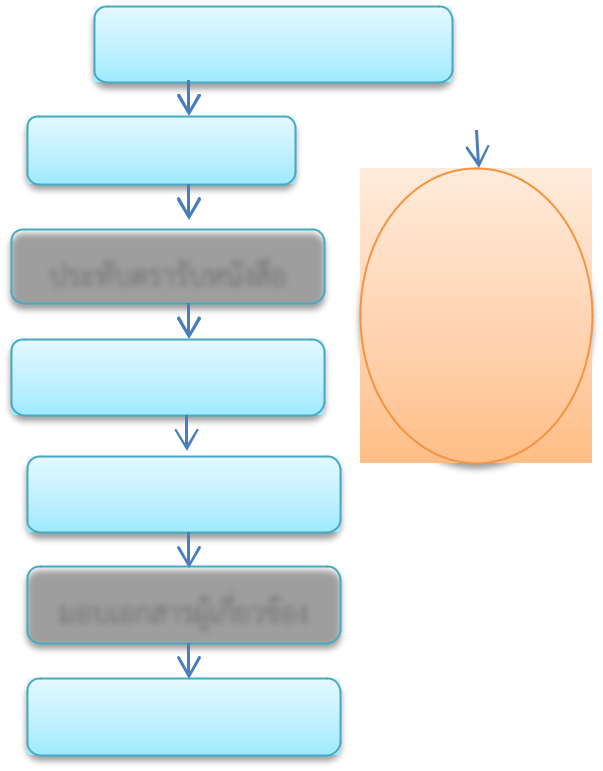 ขั้นตอนการปฏิบัติจัดลำดับความสำคัญและความเร่งด่วนของหนังสือเพื่อดำเนินการก่อนหลังประทับตรารับหนังสือที่มุมบนของหนังสือเลขรับโดยกรอกวัน เดือน ปีและเวลาที่รับเอกสารนั้นๆลงทะเบียนรับหนังสือในสมุดทะเบียนรับ โดยแยกเป็นทะเบียนรับภายใน และทะเบียนรับภายนอกการจัดแฟ้มเสนอหนังสือต่อผู้บังคับบัญชาการลงทะเบียนหนังสือส่งหนังสือส่งมี2 กรณี คือ ส่งออกไปภายในและภายนอกเทศบาลดังนี้กรณีที่1การลงทะเบียนหนังสือส่งภายในราชการ ให้เจ้าหน้างานสารบรรณปฏิบัติงานในเล่มคุมทะเบียนส่งที่ตารางที่ ผังงานขั้นตอนการลงทะเบียนหนังสือส่งภายในราชการ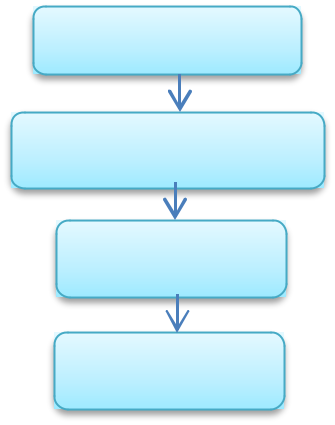    ขั้นตอนการปฏิบัติงานตรวจสอบความเรียบร้อยของหนังสือ เช่น ผู้บังคับบัญชาลงนามเรียบร้อยแล้ว รวมถึงเอกสารที่จะนำส่งไปด้วยให้ครบถ้วนลงทะเบียนส่งหนังสือ โดยกรอกเลขทะเบียนส่ง จากหน่วยงานผู้ส่ง ถึงหน่วยงานผู้รับลายมือชื่อผู้รับ และ วันที่รับหนังสือนั้นกรณีที่ 2 การลงทะเบียนหนังสือส่งภายนอกราชการ เลขทะเบียนหนังสือราชการภายนอกจะอยู่ที่ส่วนกลาง ตารางที่3 ผังงานขั้นตอนการลงทะเบียนหนังส่งภายนอกราชการ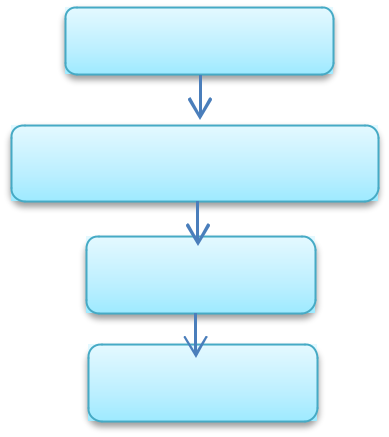 ขั้นตอนปฏิบัติงานตรวจสอบความเรียบร้อยของหนังสือ เช่น ผู้บังคับบัญชาลงนามเรียบร้อยแล้ว รวมถึง เอกสารที่จะ          นำส่งไปด้วยให้ครบถ้วนบรรจุซอง ปิดผนึก และจ่าหน้าซองนำส่งเอกสารจัดเก็บสำเนาคู่ฉบับหนังสือราชการภายในการจัดทำหนังสือราชการภายในคือ  หนังสือติดต่อราชการที่เป็นพิธีน้อยกว่าหนังสือภายนอกเป็นหนังสือ ติดต่อภายในหน่วยงานเดียวกันใช้กระดาษบันทึกข้อความตารางที่4 ผังงานขั้นตอนการจัดทำหนังสือราชการภายใน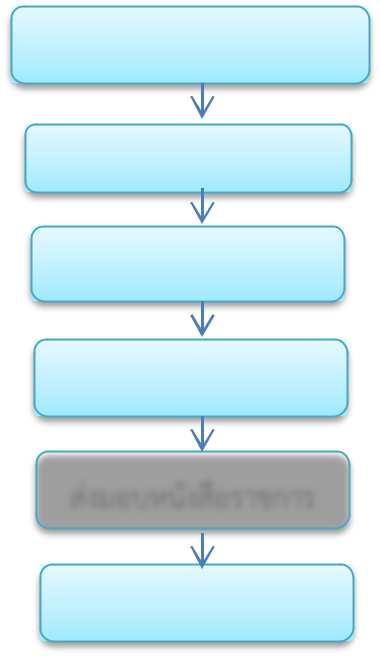 ขั้นตอนการปฏิบัติงานเจ้าหน้าที่ปฏิบัติงานร่างหนังสือราชการภายในเจ้าหน้าที่ตรวจทานร่างหนังสือราชการภายในเจ้าหน้าที่เสนอหัวหน้าสำนัก ลงนามผู้อำนวยการกอง ลงนามผู้บังคับบัญชาพิจารณาลงนามอนุมัติส่งมอบหนังสือผู้ที่เกี่ยวข้องเจ้าหน้าที่จัดเก็บสำเนาหนังสือราชการการจัดทำหนังสือราชการภายนอก/หนังสือสั่งการ/หนังสือประชาสัมพันธ์หนังสือราชการภายนอกหมายถึงหนังสือติดต่อราชการที่เป็นแบบพิธีโดยใช้กระดาษตราครุฑเป็นหนังสือ ติดต่อระหว่างส่วนราชการมีถึงหน่วยงานอื่นใดซึ่งมิใช่ส่วนราชการหรือมีถึงบุคคลภายนอกหนังสือสั่งการให้ใช้ตามแบบที่กำหนดไว้หนังสือสั่งการมี 3 ชนิดได้แก่  คำสั่งระเบียบและข้อบังคับ ใช้กระดาษตราครุฑหนังสือประชาสัมพันธ์ให้ใช้ตามแบบที่กำหนดไว้หนังสือประชาสัมพันธ์ 3 ชนิดได้แก่ประกาศ   แถลงการณ์และข่าวใช้กระดาษตราครุฑตารางที่5 ผังงานขั้นตอนการจัดทำหนังสือราชการภายนอก/หนังสือสั่งการ/หนังสือประชาสัมพันธ์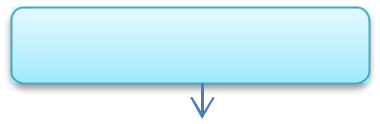 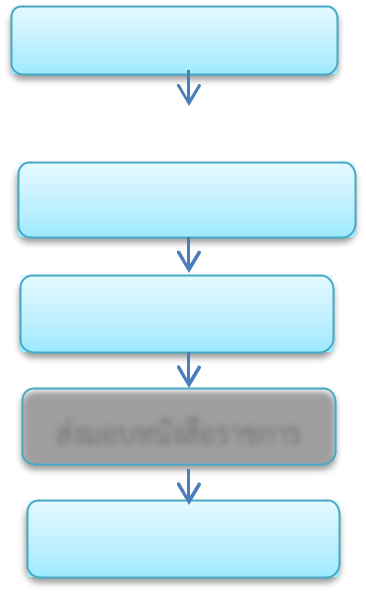 ขั้นตอนการปฏิบัติงานเจ้าหน้าที่ปฏิบัติงานร่างหนังสือราชการภายนอก/ หนังสือสั่งการ/หนังสือประชาสัมพันธ์เจ้าหน้าที่ตรวจทานร่างหนังสือราชการภายนอก/ หนังสือสั่งการ/หนังสือประชาสัมพันธ์เจ้าหน้าที่ปฏิบัติงานลงเลขทะเบียนส่วนกลางผู้บังคับบัญชาพิจารณาลงนามส่งมอบหนังสือผู้ที่เกี่ยวข้องเจ้าหน้าที่จัดเก็บสำเนาหนังสือราชการสารบัญหน้าคำนำกสารบัญขวัตถุประสงค์ของการจัดทำคู่มือ1ขอบเขต1งานธุรการ2งานสารบรรณ3การลงทะเบียนหนังสือรับ                                                                                    4การลงทะเบียนหนังสือส่ง5หนังสือราชการภายใน 6หนังสือราชการภายนอก                                                                                         7ภาคผนวก                                                                              8ขั้นตอนการทำงานผังงานผังงานผู้รับผิดชอบรับหนังสือจากหน่วยงาน/รับเอกสารรับหนังสือจากหน่วยงานรับหนังสือจากหน่วยงานงานธุรการในระบบ E–documentรับหนังสือจากหน่วยงานรับหนังสือจากหน่วยงานในระบบ E–documentตรวจสอบความถูกต้องของหนังสืองานธุรการตรวจสอบความถูกต้องของหนังสือตรวจสอบหนังสือตรวจสอบหนังสืองานธุรการตรวจสอบหนังสือตรวจสอบหนังสือประทับตรารับหนังสือประทับตรารับหนังสือประทับตรารับหนังสือไม่ถูกต้องไม่ถูกต้องงานธุรการประทับตรารับหนังสือประทับตรารับหนังสือแจ้งหน่วยแจ้งหน่วยแจ้งหน่วยแจ้งหน่วยลงทะเบียนรับหนังสือในทะเบียนลงทะเบียนรับหนังสลงทะเบียนรับหนังสงานเจ้าของงานเจ้าของงานธุรการลงทะเบียนรับหนังสือในทะเบียนลงทะเบียนรับหนังสลงทะเบียนรับหนังสเรื่องเรื่องงานธุรการหนังสือรับลงทะเบียนรับหนังสลงทะเบียนรับหนังสเรื่องเรื่องหนังสือรับผู้อำนวยการกองพิจารณามอบหมพิจารณามอบหมายงานพิจารณามอบหมายงานผู้อำนวยการกองพิจารณามอบหมายงานพิจารณามอบหมายงานมอบหนังสือให้กับผู้เกี่ยวข้องมอบเอกสารผู้เกี่ยวข้องมอบเอกสารผู้เกี่ยวข้องงานธุรการผู้บังคับบัญชามอบเอกสารผู้เกี่ยวข้องมอบเอกสารผู้เกี่ยวข้องผู้บังคับบัญชาติดตามงานตามมอบหมาย/ผู้เกี่ยวข้องติดตาม/ส่งคืนติดตาม/ส่งคืนงานธุรการเซ็นต์รับหนังสือคืนติดตาม/ส่งคืนติดตาม/ส่งคืนเซ็นต์รับหนังสือคืนขั้นตอนการทำงานผังงานผู้รับผิดชอบตรวจสอบความถูกต้องของหนังสือตรวจสอบหนังสืองานธุรการตรวจสอบหนังสือลงทะเบียนหนังสือส่งภายใน และออกลงทะเบียนส่งและออกงานธุรการเลขที่ภายในลงทะเบียนส่งและออกเลขที่ภายในนำส่งหนังสือให้กองที่เกี่ยวข้องนำส่งหนังสืองานธุรการนำส่งหนังสือจัดเก็บสำเนาคู่ฉบับจัดเก็บสำเนางานธุรการจัดเก็บสำเนาขั้นตอนการทำงานผังงานผู้รับผิดชอบตรวจสอบความถูกต้องของหนังสือตรวจสอบหนังสืองานธุรการตรวจสอบหนังสือบรรจุซอง ปิดผนึก และจ่าหน้าซองบรรจุซอง และจ่าหน้าซองงานธุรการบรรจุซอง และจ่าหน้าซองนำส่งหนังสือนำส่งหนังสืองานธุรการนำส่งหนังสือจัดเก็บสำเนาคู่ฉบับจัดเก็บสำเนางานธุรการจัดเก็บสำเนาขั้นตอนการทำงานผังงานผู้รับผิดชอบเจ้าหน้าที่ปฏิบัติงานร่างหนังสือ                       ร่างหนังสือราชการงานธุรการราชการภายใน                       ร่างหนังสือราชการราชการภายในตรวจสอบความถูกต้องของหนังสือตรวจทานของหนังสืองานธุรการตรวจทานของหนังสือเจ้าหน้าที่เสนอผู้อำนวยการกองเสนอผู้อำนวยการกองผู้ผู้นวยการกองเสนอผู้อำนวยการกองผู้บังคับบัญชาตามลำดับพิจารณาพิจารณาลงนาม อนุมัติผู้บังคับบัญญัติลงนาม อนุมัติพิจารณาลงนาม อนุมัติลงนาม อนุมัติส่งมอบหนังสือราชการให้ผู้                             ส่งมอบหนังสือราชการงานธุรการเกี่ยวข้อง/กอง                             ส่งมอบหนังสือราชการเกี่ยวข้อง/กองเจ้าหน้าที่จัดเก็บสำเนาหนังสือ                   จัดเก็บสำเนาคู่ฉบับงานธุรการราชการ                   จัดเก็บสำเนาคู่ฉบับราชการขั้นตอนการทำงาน                      ผังงานผู้รับผิดชอบเจ้าหน้าที่ปฏิบัติงานร่างหนังสือ                ร่างหนังสือราชการงานธุรการราชการภายนอก/หนังสือสั่งการ/                ร่างหนังสือราชการราชการภายนอก/หนังสือสั่งการ/หนังสือประชาสัมพันธ์เจ้าหน้าที่ตรวจทานร่างหนังสือ                ตรวจทานของหนังสืองานธุรการราชการภายนอก/หนังสือสั่งการ/                ตรวจทานของหนังสือราชการภายนอก/หนังสือสั่งการ/หนังสือประชาสัมพันธ์เจ้าหน้าที่ปฏิบัติงานลงเลขทะเบียน                ลงเลขทะเบียนส่วนกลางงานธุรการส่วนกลาง                ลงเลขทะเบียนส่วนกลางส่วนกลางผู้บังคับบัญชาตามลำดับพิจารณา                  พิจารณาลงนาม อนุมัติผู้บังคับบัญลงนาม                  พิจารณาลงนาม อนุมัติลงนามส่งมอบหนังสือราชการให้ผู้                ส่งมอบหนังสือราชการงานธุรการเกี่ยวข้อง/กอง                ส่งมอบหนังสือราชการเกี่ยวข้อง/กองเจ้าหน้าที่จัดเก็บสำเนาหนังสือ                จัดเก็บสำเนาคู่ฉบับงานธุรการราชการ                จัดเก็บสำเนาคู่ฉบับราชการ